TERMS TO KNOW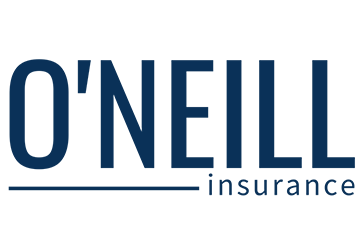 DEDUCTIBLE – The amount you pay for covered health care services before your insurance plan starts to pay.COINSURANCE – The percentage of costs of a covered health care service you pay (20 percent, for example) after you've paid your deductible. PREMIUM – The amount you pay for a health plan in exchange for coverage.OUT-OF-POCKET MAXIMUM (OOPM) – The highest out-of-pocket amount paid for covered services during a benefit period.OUT-OF-NETWORK SERVICE – Health care you receive without a physician referral, or services received by a non-network service provider.QUESTIONS: ____________________________________________________________________________________________________________________________________________________________________________________________________________________________________________________________________________________________________________________________________________________If you have any questions related to open enrollment, please contact [insert contact name] at [insert contact email/phone].Feel free to write down questions or concerns on this sheet and return it to [insert location/department/contact name] to receive a follow-up response.I WOULD LIKE MORE INFORMATION REGARDING: (Check all that apply.)Basic definitionsPlan type comparisonsHSA/FSA/HRA explanationsPreventive careDisease managementVoluntary benefitsOther (list):  _________________